J E D Á L N Y   L Í S T O K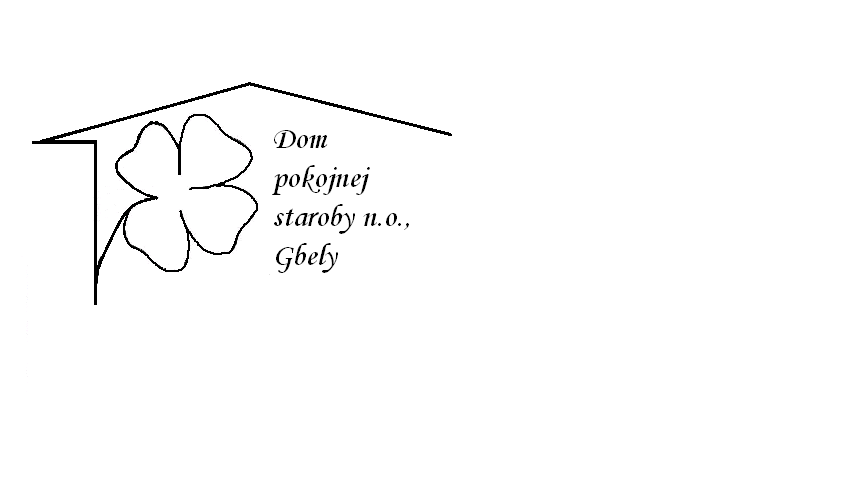 Od 19.9.2022     do 23.9.2022Pondelok  19.9:   polievka – Brokolicová 1,                               Bravčová stehno Frankfurtské, slovenská ryža, 1,3,Utorok        20.9.:   polievka –Francúzka ,1,3, Kuracie prsia v cestíčku ,zemiaková kaša ,1,3,7,Streda         21.9.:   polievka –Vývar s drobkami  1,3,                                Bravčový guláš , knedľa kysnutá,                                      1,3,7,Štvrtok          22.9.:   polievka – Zemiaková s cícerom ,1,     Kurací plátok so syrovou omáčkou, dusená ryža ,Piatok            23.9.:   polievka –Šošovicová , 1,                                 Tvarohové buchty  ,  1,3,7,Kolektív zamestnancov Domu pokojnej staroby n. o., Gbely Vám praje ,,Dobrú chuť!“.Obedy sa prihlasujú do 13. hod.Zmena jedál vyhradená.Alergény:1-obilniny, 2-kôrovce, 3-vajcia, 4-ryby, 5-arašidy, 6-sojové zrná, 7-mlieko, 8-orechy, 9-zeler, 10- horčica, 11-sezamové semená, 12-kysličník siričitý a siričitany